< WHOIS > JIJ? VUL IN!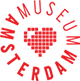 
Wie ben jij en wat deed jij?1. Jouw DDS naam (voor @dds.nl, naam van je huis):2. Echte naam:3. Jouw functie(s) DDS (bewoner, medewerker, nvt) + jaar:4. Huidige functie:5. Help ons herinneren. Wat moeten we opgraven? Denk aan de interfaces (DDS 1,2,3 en 3.5), hardware, bijzondere projecten, huizen en pleinen?6. Wat heb jij nog thuis en wil je doneren? Hardware, software, artikelen, documentatie, interviews, videomateriaal, foto's, beeldmateriaal etc.7. Wanneer was jij de eerste keer online?8. Wat deed jij in/bij DDS? Aan welke projecten werkte jij mee?9. Welke dingen/toepassingen van de DDS herinner jij je?10. Van wanneer tot wanneer was jij actief bij DDS?11. Hoe kwam je bij DDS?12. Mooiste herinnering(en) aan DDS? 13. Wat is voor jou het hoogtepunt van de DDS?14. Dieptepunt(en) bij DDS?15. Wat betekende DDS voor jou?16. Wat was de impact van DDS? Wat is er sinds/door DDS veranderd?17. Wat zou jij graag in een (fysieke) tentoonstelling terugzien?18. Wat/wie verdient een monument?19. Bij welke communities ben je nu aangesloten? Waar ben je nu op het web?20. Waar zie jij DDS in terug?21. Als er een DDS-route via een app wordt gemaakt, waar moet de wandeling langsgaan?22. Wat waren de internet issues ten tijde van DDS (wat speelde er, wat was belangrijk)?23. Wat zijn de huidige internet issues?24. Wat was jouw (DDS) expertise en kunnen we jou, mocht het nodig zijn, vragen over stellen?25. Als je dit wilt, hoe kunnen we jou bereiken? Contactgegevens:OptioneelZijn er nog afbeeldingen van jouw huis te vinden? Wil je die meesturen?Mail jouw <WHOIS> naar: T.deHaan@amsterdammuseum.nlHartelijk dank!Amsterdam Museum